KS3 English – Recommended Reading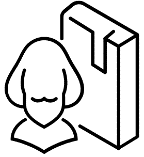 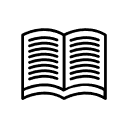 Novels with * are part of the Tutor Read Aloud Form Programme in year 7.Novels with ** are part of the Tutor Read Aloud Form Programme in years 8 and 9.KS4 English – Recommended ReadingKS5 English – Recommended ReadingBook TitleAuthorFantasyFantasyAlice’s Adventures in WonderlandLewis CarrollMatildaRoald DahlMidnight ZooSonya HartnettNorthern Lights (Dark Materials Trilogy) *Philip PullmanPeter PanJ. M. BarriePhantom TollboothNorton JusterSword in the StoneT. H. WhiteThe Wizard of OzBaum L FrankWatership DownRichard AdamsHarry Potter and the Philosopher’s Stone and othersJ. K. RowlingSkelligDavid AlmondThe HogfatherTerry PratchettTales of the Greek HeroesRoger Lancelyn GreenBeowulfMichael MorpurgoA Monster Calls*Patrick NessChildren’s LiteratureChildren’s LiteratureA Little PrincessFrances Hodgson BurnettThe Jungle BookRudyard KiplingThe Secret GardenFrances Hodgson BurnettWonder*R. J. PalacioThe Silver SwordIan SerallierTell Me No LiesMarlorie BlackmanFaceBenjamin ZephaniahBullyYvonne CoppardCrongton NightsAlex WheatleNought and Crosses **Malorie BlackmanRefugee BoyBenjamin ZephaniahHistorical FictionHistorical FictionI am DavidAnne HolmStop the TrainGeraldine McCaughreanThe Machine GunnersRobert WestallWar HorseMichael MorpurgoPrivate PeacefulMichael MorpurgoRegenerationPat BarkerRoll of Thunder, Hear My CryMildred. D. TaylorThe Book ThiefMarkus ZusakNon-FictionNon-FictionChinese CinderellaAdeline Yen MahI Am Malala: How One Girl Stood Up For Education and Changed the World **Malala YousafzaiA Little History of the World E. H. GombrichHorrible Histories: Vile Victorians, Elegant Edwardians and Terrible TudorsTerry Deary and Martin BrownThe Diary of a Young Girl **Anne FrankMy Family and Other AnimalsGerald DurrellA Little History of ScienceWilliam BynumToastNigel SlaterNo One is Too Small to Make a Difference *Greta ThunbergYou are Awesome *Matthew SyedInto the WildJon KrakauerBlame My BrainNicola MorganComing of Age (Bildungsroman)Coming of Age (Bildungsroman)Little Women *L. M. AlcottThe Old Man and the SeaErnest HemingwayJane Eyre **Charlotte BronteThe Weight of WaterSarah CrossanCrime Fiction/MysteryCrime Fiction/MysteryTrashAndy MulliganSkeleton KeyAnthony HorowitzThe House of SilkAnthony HorowitzSherlock HolmesSir Arthur Conan DoyleThe Curious Incident of the Dog in the Night-Time **Mark HaddonLiterary FictionLiterary FictionGreat Expectations **Charles DickensA Kestrel for a KnaveBarry HinesAnimal FarmGeorge OrwellOliver TwistCharles DickensThe PearlJohn SteinbeckFable or PhilosophicalFable or PhilosophicalThe AlchemistPaolo CoeloSophie’s WorldJostein GaarderPoetryPoetrySongs of Innocence and Experience William BlakeThe World’s WifeCarol Ann DuffyAdventureAdventureWhite FangJack LondonHuckleberry FinnMark TwainThe Wind SingerWilliam NicholsonYoung AdultYoung AdultKit’s WildernessDavid AlmondStone ColdRobert SwindellsBook TitleAuthorFantasyFantasyThe Colour of Magic – Discworld SeriesTerry PratchettThe Lord of the Rings (& sequels)J. R. R. TolkienThe HobbitJ. R. R. TolkienPlaysPlaysPygmalionGeorge Bernard ShawA Doll’s HouseHenrik IbsenThe Importance of Being EarnestOscar WildeDr FaustusChristopher MarloweHistorical FictionHistorical FictionThe Color PurpleAlice WalkerResistanceOwen SheersTamarMal PeetThe Grapes of WrathJohn SteinbeckBirdsongSebastian FaulksCatch 22Joseph HellerBelovedToni MorrisonHalf of a Yellow SunChimamanda Ngozi AdichieThings Fall ApartChinua AchebeWhite TeethZadie SmithNon-FictionNon-FictionThe Five: The Untold Lives of the Women Killed by Jack the Ripper?Hallie Rubenhold50 Speeches that Made the Modern WorldsChambersShe Speaks:  The Power of Women’s VoicesYvette CooperOutspoken: 50 Speeches by Incredible Women from Boudicca to Michelle ObamaDebra CoughlinThe Essays and Non-Fiction of Charles DickensCharles DickensComing of Age (Bildungsroman)Coming of Age (Bildungsroman)Brick LaneMonica AliAbout a BoyNick HornbyTo Kill a MockingbirdHarper LeeThe KiterunnerKhaled HosseiniThe Catcher in the RyeJ. D. SalingerWuthering HeightsEmily BronteAtonementIan McEwanThe Perks of Being a WallflowerStephen ChboskyGothic FictionGothic FictionThe Strange Case of Dr. Jekyll and Mr. HydeRobert Louis StevensonDraculaBram StokerThe Picture of Dorian GrayOscar WildeThriller/SuspenseThriller/SuspenseBrighton RockGraham GreeneV For VendettaAlan Moore & David LloydHeroesRobert CormierThe Girl with the Dragon Tattoo (Millennium Series)Stieg LarssonLiterary FictionLiterary FictionA Room With a ViewE. M. ForsterHard TimesCharles DickensRemains of the DayKazuo IshiguroPride and PrejudiceJane AustenThe Great GatsbyF. Scott FitzgeraldA Passage to IndiaE.M. ForsterEmmaJane AustenPhilosophical FictionPhilosophical FictionLife of PiYann MartelPoetryPoetryAnswering Back: Living Poets Reply to the Poetry of the PastCarol Ann DuffyOne Hundred and Fifty Favourite Poems: English Language ClassicsChristopher WilsonAdventureAdventureGulliver’s TravelsJonathan SwiftAround the World in Eighty DaysJules VerneYoung AdultYoung AdultLord of the FliesWilliam GoldingThe Fault in Our StarsJohn Green(Un)Arranged MarriageBali RaiAre you there God? It’s Me, Margaret.Judy BlumeForever Judy BlumeAutobiographicalAutobiographicalI Know Why the Caged Bird SingsMaya AngelouThe Sorrows of Young WertherJohann Wolfgang von GoetheAnita and MeMeera SyalThe Bell JarSylvia PlathScience-FictionScience-FictionFrankensteinMary ShelleyDo Androids Dream of Electric SheepPhilip K DickThe War of the WorldsH. G. WellsThe Time MachineH. G. WellsDystopian FictionDystopian Fiction1984George OrwellBrave New WorldAldous HuxleyA Clockwork OrangeAntony BurgessThe Hunger Games (& Sequels)Suzanne CollinsFahrenheit 451Ray BradburyNever Let Me GoKazuo IshiguroFictionFictionFictionBook TitleAuthorDescriptionA Thousand Splendid SunsKhaled HosseiniA "mother-daughter story" that focuses primarily on female characters and their roles in Afghan society.Exit WestMohsin HamedA fictional insight into emigration and the plight of refugees.  The novel is about a young couple, Saeed and Nadia, who live in an unnamed city undergoing civil war and finally have to flee, using a system of magical doors, which lead to different locations around the globe.The Color PurpleAlice WalkerTaking place mostly in rural Georgia, this epistolary novel focuses on the life of African-American women in the Southern United States in the 1930s, addressing numerous issues including their exceedingly low position in American social cultureSmall IslandAndrea LevyA novel that offers an insight into post-war Britain and race relations.Wuthering HeightsEmily BronteA classic of English literature; it was controversial because of its unusually stark depiction of mental and physical cruelty, and it challenged strict Victorian ideals regarding religious hypocrisy, morality, social classes and gender inequality. A real contrast to ‘Jane Eyre, and fascinating in terms of narrative framework, protagonists and setting,Lady Audley’s SecretMary Elizabeth BraddonA classic novel of sensation uncovers the truth about its heroine in a plot involving bigamy, arson and murder. It challenges assumptions about the nature of femininity and investigates the narrow divide between sanity and insanity, using as its focus one of the most fascinating of all Victorian heroines.Enduring LoveIan McEwanThe plot, which has many twists and turns, concerns two strangers who become perilously entangled after witnessing a deadly accident.Pride and PrejudiceJane AustenThe novel follows the character development of Elizabeth Bennet, the dynamic protagonist of the book who learns about the repercussions of hasty judgments and comes to appreciate the difference between superficial goodness and actual goodness. Its humour lies in its honest depiction of manners, education, marriage, and money during the Regency era in Great Britain.Tess of the D’UrbervillesThomas HardyConsidered a major nineteenth-century English novel and possibly Hardy's fictional masterpiece, this novel received mixed reviews when it first appeared, in part because it challenged the sexual morals of late Victorian England.  A good starting point for Hardy.Wide Sargasso SeaJean RhysA feminist and anti-colonial response to Charlotte Brontë's novel Jane Eyre, describing the background to Mr Rochester's marriage from the point-of-view of his mad wife Antoinette Cosway, a Creole heiress.Wild SwanJung ChangA moving story and family history that spans a century, recounting the lives of three female generations in China.BirdsongSebastian FaulksA powerful story of love and war, Faulks developed the novel to bring more public awareness to the experience of war remembered by WWI veterans.Oranges are not the Only FruitJeanette WintersonA compelling novel about a young woman dealing with the pressures of conformity in a world that demands she be something she is not.The Handmaid’s TaleMargaret AttwoodA dystopian novel that explores themes of subjugated women in a patriarchal society and the various means by which these women resist and attempt to gain individuality and independence. The novel's title echoes the component parts of Geoffrey Chaucer's The Canterbury Tales, which is a series of connected stories ("The Merchant's Tale", "The Parson's Tale", etc.). 1880-1910 – Component 3 Wider Reading – Unseen Prose1880-1910 – Component 3 Wider Reading – Unseen Prose1880-1910 – Component 3 Wider Reading – Unseen ProseBook TitleAuthorDescriptionWashington SquareHenry James1880 - a structurally simple tragicomedy that recounts the conflict between a dull but sweet daughter and her brilliant, unemotional fatherAdventures of Huckleberry FinnMark Twain:1884 - Commonly named among the Great American Novels, this is told in the first person by Huckleberry "Huck" Finn and is noted for its colourful description of people and places along the Mississippi River. Set in a Southern antebellum society that had ceased to exist over 20 years before the work was published, it is an often scathing satire on entrenched attitudes, particularly racism.The Mayor of Casterbridge: The Life and Death of a Man of CharacterThomas Hardy1886 -  it is set in a fictional rural England with Casterbridge standing in for Dorchester in Dorset where the author spent his youth.  The novel is considered to be one of Hardy's masterpieces, although it has been criticised for incorporating too many incidents: a consequence of the author trying to include something in every weekly published instalment.Three Men in a BoatJerome K. Jerome1889 - a humorous account by English writer Jerome K. Jerome of a two-week boating holiday on the Thames from Kingston upon Thames to Oxford and back to KingstonThe Picture of Dorian GrayOscar Wilde1890 – Enthralled by his own exquisite portrait, Dorian Gray exchanges his soul for eternal youth and beauty. Influenced by his friend Lord Henry Wotton, he is drawn into a corrupt double life; indulging his desires in secret while remaining a gentleman in the eyes of polite society. Only his portrait bears the traces of his decadence. The novel was a succès de scandale and the book was later used as evidence against Wilde at the Old Bailey in 1895. It has lost none of its power to fascinate and disturb.The Sign of FourArthur Conan Doyle1890 – featuring Sherlock Holmes and Doctor Watson this novel has a complex plot involving service in India, the Indian Rebellion of 1857, a stolen treasure, and a secret pact among four convicts ("the Four" of the title) and two corrupt prison guards. It presents the detective's drug habit and humanizes him in a way that had not been seen previously.The Yellow WallpaperCharlotte Perkins Gilman1892 - It is regarded as an important early work of American feminist literature, due to its illustration of the attitudes towards mental and physical health of women in the 19th centuryThe Diary of a NobodyGeorge & Weedon Grossmith1892 -  a classic work of humour, that helped to establish a genre of humorous popular fiction based on lower or lower-middle class aspirations, and was the forerunner of numerous fictitious diary novels in the later 20th centuryThe Time MachineH. G. Wells1893 - The Time Machine is a science fiction novella by H. G. Wells, published in 1895 and written as a frame narrative. The work is generally credited with the popularization of the concept of time travel by using a vehicle or device to travel purposely and selectively forward or backward through time.DraculaBram Stoker1895 - It introduced the character of Count Dracula and established many conventions of subsequent vampire fantasy.The Turn of the ScrewHenry James1896 - Classified as both gothic fiction and a ghost story, the novella focuses on a governess who, caring for two children at a remote estate, becomes convinced that the grounds are haunted.MoonfleetJohn Meade Falkner1896 - The plot is an adventure tale of smuggling, treasure, and shipwreck set in 18th century England.War of the WorldsH. G. Wells1898 – a science fiction novel that is one of the earliest stories to detail a conflict between mankind and an extra-terrestrial race. The novel is the first-person narrative of both an unnamed protagonist in Surrey and of his younger brother in London as southern England is invaded by Martians.The AwakeningKate Chopin1899 - Set in New Orleans and on the Louisiana Gulf coast at the end of the 19th century, the plot centres on Edna Pontellier and her struggle between her increasingly unorthodox views on femininity and motherhood with the prevailing social attitudes of the turn-of-the-century American South.Heart of DarknessJoseph Conrad1902 – a novella by Polish-English novelist Joseph Conrad about a narrated voyage up the Congo River into the Congo Free State in the Heart of Africa. Charles Marlow, the narrator, tells his story to friends aboard a boat anchored on the River Thames. This setting provides the frame for Marlow's story of his obsession with the successful ivory trader Kurtz. Conrad offers parallels between London ("the greatest town on earth") and Africa as places of darkness.A Room with a ViewE. M. Forster1908 – This is about a young woman in the restrained culture of Edwardian era England. Set in Italy and England, the story is both a romance and a humorous critique of English society at the beginning of the 20th centuryPlaysPlaysPlaysPlay TitlePlaywrightDescriptionThe White DevilJohn WebsterThe play explores the differences between the reality of people and the way they depict themselves as good, "white", or pure.Cat on a Hot Tin RoofTennessee WilliamsSet in the "plantation home in the Mississippi Delta" of Big Daddy Pollitt, a wealthy cotton tycoon, the play examines the relationships among members of Big Daddy's family, primarily between his son Brick and Maggie the "Cat", Brick's wife.The Glass MenagerieTennessee WilliamsThe play has strong autobiographical elements, featuring characters based on its author, his histrionic mother, and his mentally fragile sister Laura.The PrinceNiccolo MachiavelliA ruthless manual for aspiring rulers, this play shocked Europe on publication with its ruthless tactics for gaining absolute power and its abandonment of conventional morality.PoetryPoetryPoetryPoetry CollectionPoetDescriptionThe World’s WifeCarol Ann DuffyDuffy's poems focus on either well known female figures or fictional counterparts to well-known male figures. The themes of the poems focus on the complexities of gender relations, the roles of women, and the often ill treatment of women through fictional, biblical, mythical, and historical contexts.Mean TimeCarol Ann DuffyCarol Ann Duffy dramatizes scenes from childhood, adolescence and adulthood, finding moments of grace or consolation in memory, love and language amid the complexities of life. These are powerful poems of loss, betrayal and desireCritical Theory and CriticismCritical Theory and CriticismCritical Theory and CriticismBook TitleAuthorDescriptionHamlet Poem UnlimitedHarold Bloom This is Bloom's attempt to uncover the mystery of both Prince Hamlet and the play, how both prince and drama are able to break through the conventions of theatrical mimesis and the representation of character, making us question the very nature of theatrical illusion.Hamlet and his ProblemsT.S. EliotHamlet and His Problems is an essay written by T.S. Eliot in 1919 that offers a critical reading of Hamlet. Eliot's critique gained attention partly due to his claim that Hamlet is "most certainly an artistic failure." Coleridge: Lectures on Shakespeare (1811-1819)Samuel Taylor ColeridgeColeridge’s, now famous, criticisms of Hamlet and Shakespeare.Shakespearean TragedyA.C. BradleyA.C. Bradley was an English literary scholar best known for his works on Shakespeare. In these lectures, he takes us through some of his comments on Shakespeare’s plays, including his lecture  on Hamlet.Beginning Theory: An Introduction to Literary and Cultural TheoryPeter BarryThe bewildering variety of approaches, theorists and technical language is lucidly and expertly unravelled. Unlike many books which assume certain positions about the critics and the theories they represent, Beginning theory allows readers to develop their own ideas once first principles and concepts have been grasped.Marx: A Very Short IntroductionPeter SingerPresenting Marx as a philosopher primarily concerned with human freedom, rather than as an economist or a social scientist, Singer explains Marx's key ideas on alienation, historical materialism, and the economic theory of Capital, in plain English.Feminism: A Very Short IntroductionMargaret WaltersThis book provides an historical account of feminism, exploring its earliest roots as well as key issues including voting rights, the liberation of the sixties, and its relevance today.Freud: A Very Short IntroductionAnthony StorrSigmund Freud (1856-1939) revolutionized the way in which we think about ourselves. From its beginnings as a theory of neurosis, Freud developed psycho-analysis into a general psychology which became widely accepted as the predominant mode of discussing personality and interpersonal relationships.English Literature: A Very Short IntroductionJonathan BateThe focus is wide, shifting from the birth of the novel and the brilliance of English comedy to the deep Englishness of landscape poetry and the ethnic diversity of Britain's Nobel literature laureates.  It also embraces the major literary movements such as Romanticism and Modernism, together with the most influential authors including Chaucer, Donne, Johnson, Wordsworth, Austen, Dickens and Woolf.Literary Theory: A Very Short IntroductionJonathan CullerThis lucid introduction is useful for anyone who has wondered what all the fuss is about or who wants to think about literature today.